Dragi moj 4.c,danas malo ponavljamo kako sam obećala, a puuuno se zabavljamo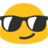 
Tema nam je;Hrvatski kršćanski korijeni Pogledajte i ponovite❗️❗️❗️https://youtu.be/GUfm1RBl02cI zaigrajte igru;https://wordwall.net/hr/resource/2242259/vjeronauk/ispovijest-vjere-hrvata-katolikaili riješite u svoju bilježnicu, kako god fotografirajte i pošaljite mi!Pogledajte i drugi kratki video;https://youtu.be/Pwgg0fQVqdEi napišite glagoljicom svoje ime;https://wordwall.net/hr/resource/419196/vjeronauk/upoznajmo-glagoljicu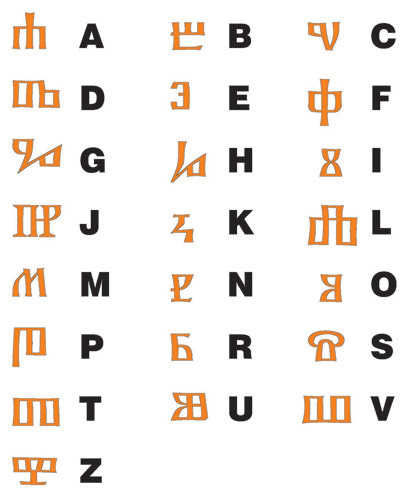 Vaša vjeroučiteljica: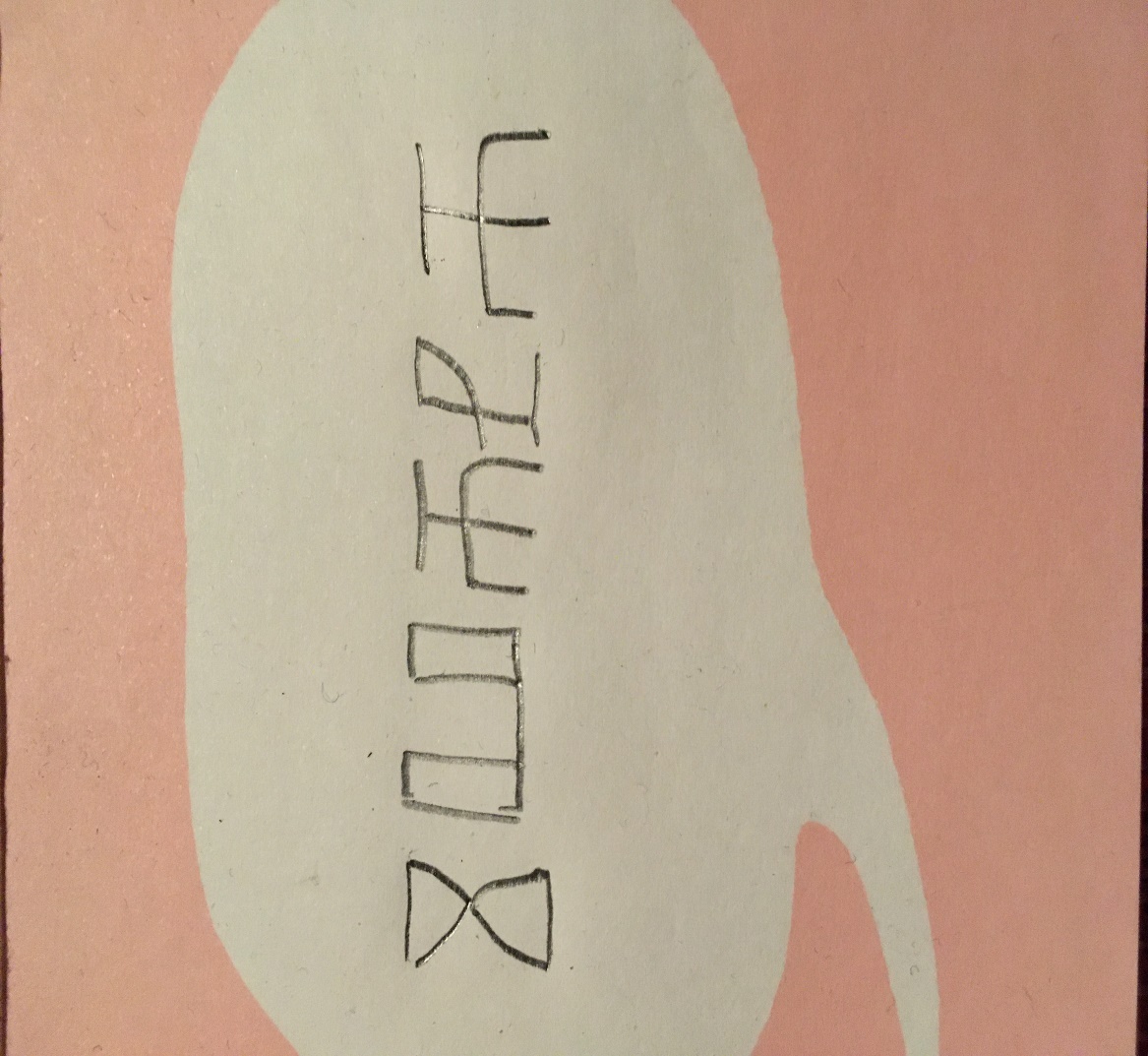 